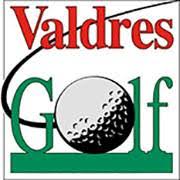 Årsmøtesak 6Forslag vedrørende registrering av greenfeespillereForslag fremmet av Tor Berge:Det gjennomføres et system med:Egen gjestebok til greenfee spillere som er nummerert og med plass til e-mail adressen til spilleren. (Dato/nummer/navn/hcp/hjemmeklubb/e-mail).Billett til å ha på golfbagen som er nummerert i forhold til gjesteboka.Forslaget er begrunnet med at detgir grunnlag for markedsføring overfor alle som har besøkt banener en fin måte å ha en viss kontroll på betalende gjesterer et greit bevis for gjestenvil være lett for klubben å se antall gjestespillere i løpet av sesongen og gi statistikkgrunnlag som bl.a. kan brukes overfor sponsorerStyrets merknader:Styret er helt enig i både markedsførings- og kontrollmotivet som ligger til grunn for forslaget.Særlig vil styret legge vekt på viktigheten av å skaffe klubben en størst mulig markedsføringsflate via e-post – og på å kunne lage best mulig dokumentasjon av trafikken på banen.   Det skal også være mulig å kontrollere om det foregår urettmessig spill på banen, men dette anser ikke styret for å være et nevneverdig problem for klubben. I tilfelle skjer det mest sannsynlig på tidspunkt da det likevel ikke er personell til å utøve kontroll.  Sikreste betalingsdokumentasjon vil forøvrig være den daterte kvittering som betalende spillere uansett får fra proshop/bankterminal før runden.    Styret tilrår derfor at Valdres Golfklubb: Innfører et system med egen gjestebok for greenfee-spillere i samsvar med forslaget fra Tor Berge. Sikrer tydelig nok informasjon til slike spillere om at kvittering for betalt greenfee alltid må medbringes for mulig kontroll.Forslag til vedtak:Årsmøtet slutter seg til styrets tilråding.